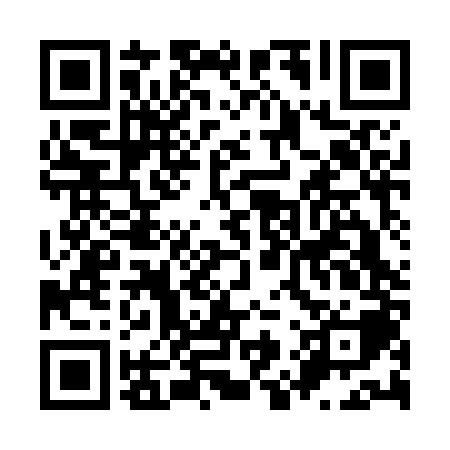 Ramadan times for Cape Coast, GhanaMon 11 Mar 2024 - Wed 10 Apr 2024High Latitude Method: NonePrayer Calculation Method: Muslim World LeagueAsar Calculation Method: ShafiPrayer times provided by https://www.salahtimes.comDateDayFajrSuhurSunriseDhuhrAsrIftarMaghribIsha11Mon5:045:046:1312:153:286:176:177:2212Tue5:035:036:1212:153:276:176:177:2213Wed5:035:036:1212:143:266:176:177:2214Thu5:035:036:1212:143:266:176:177:2115Fri5:025:026:1112:143:256:166:167:2116Sat5:025:026:1112:133:246:166:167:2117Sun5:015:016:1012:133:236:166:167:2118Mon5:015:016:1012:133:236:166:167:2119Tue5:005:006:0912:133:226:166:167:2120Wed5:005:006:0912:123:216:166:167:2121Thu5:005:006:0912:123:206:156:157:2022Fri4:594:596:0812:123:196:156:157:2023Sat4:594:596:0812:113:186:156:157:2024Sun4:584:586:0712:113:176:156:157:2025Mon4:584:586:0712:113:176:156:157:2026Tue4:574:576:0612:103:166:156:157:2027Wed4:574:576:0612:103:156:146:147:2028Thu4:564:566:0512:103:146:146:147:1929Fri4:564:566:0512:103:136:146:147:1930Sat4:554:556:0512:093:126:146:147:1931Sun4:554:556:0412:093:116:146:147:191Mon4:544:546:0412:093:106:146:147:192Tue4:544:546:0312:083:096:146:147:193Wed4:534:536:0312:083:106:136:137:194Thu4:534:536:0212:083:106:136:137:195Fri4:524:526:0212:073:116:136:137:196Sat4:524:526:0212:073:116:136:137:187Sun4:514:516:0112:073:126:136:137:188Mon4:514:516:0112:073:126:136:137:189Tue4:514:516:0012:063:136:136:137:1810Wed4:504:506:0012:063:136:126:127:18